Anleitung zur Anmeldung zum Einbürgerungstest Schritt 1:Füllen Sie bitte den Teilnehmermeldebogen des Bundesamtes. gut leserlich aus und senden Sie es an uns zurück.Bitte füllen Sie nur die rot umrandeten Formular-Felder aus und vergessen Sie nicht, zu unterschreiben!Schritt 2:Überweisen Sie unbedingt noch vor dem Anmeldeschluss die Prüfungsgebühr von 25,00 € auf das folgende Konto:educare Institut *Kreissparkasse Herzogtum Lauenburg 	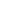 Sie müssen zur Prüfung unbedingt Ihren Pass mitbringen!Die Termine für den nächsten Einbürgerungstest und den dazugehörigen Anmeldeschluss entnehmen Sie bitte unserer Internetseite „aktuelle Termine“ oder rufen Sie uns unter 0 45 42 – 82 32 07 an.		Termin Test:		         Anmeldeschluss für den Test:	InformationWir empfehlen Ihnen dringend, sich die Fragen bereits vorher anzusehen und entsprechend zu lernen. Im Internet werden zahlreiche, teilweise sehr teure, Bücher oder Vorbereitungsmaterialien und gar Kurse für den Einbürgerungstest angeboten, diese benötigen Sie in der Regel nicht, denn es gibt sehr gute Möglichkeiten sich mit kostenlosen Materialien auf den Test vorzubereitenWeitere Informationen und 	kostenlose Vorbereitungsmaterialien finden Sie unter:	https://www.bamf.de/DE/Themen/Integration/ZugewanderteTeilnehmende/OnlineTestcenter/online-testcenter-node.htmlDort finden Sie unter dem Menüpunkt „Einbürgerung“:den Gesamtfragenkatalog mit allen aktuellen Fragenein Online-Testcenter, welches Ihnen die Möglichkeit gibt, Ihre Antworten gleich zu überprüfenDes Weiteren gibt es für Ihr IPhone oder Smartphone kostenlose Apps im jeweiligen „Store“, die ebenfalls alle Fragen und Antworten enthalten.Suchen Sie unter: „Einbürgerungstest“! Achten Sie darauf, dass die „APP“ kostenfrei ist!